Readers Theatre – Big Dog/Little Dog					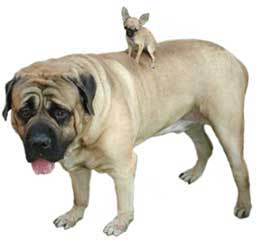 K-1 Readers’ TheatreABCs At the ZooSound Effects & Gestures are in ItalicsLittle Dog: (In a high, excited voice)  Hello!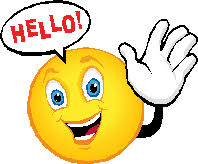 Big Dog: (In a low, calm voice)  Hello!Little Dog:  Did you see that bee?Both:  (Buzz)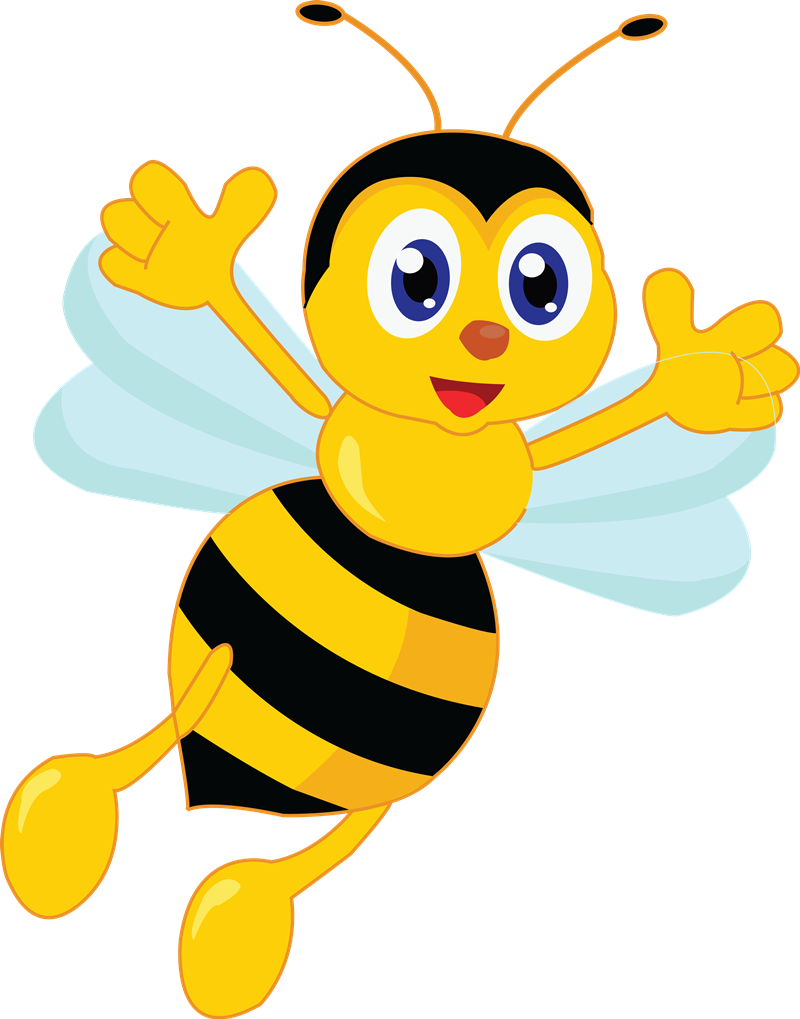 Big Dog:  No, but I saw a bear.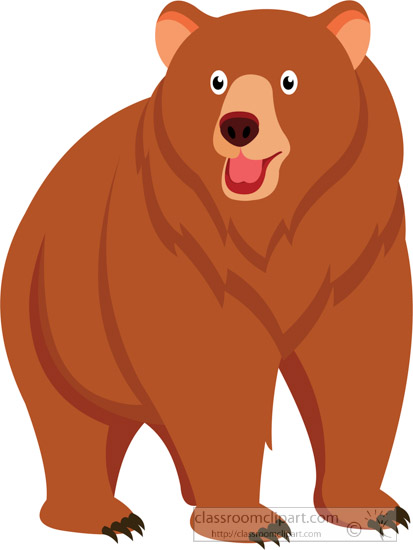 Little Dog: Did you see the cat?Both:  (Meow, Meow)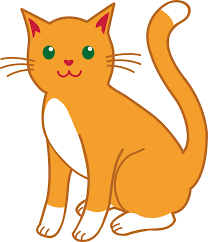 Big Dog:  No, but I saw a cow.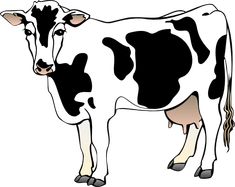 Little Dog:  Did you see the duck?Both:  (quack, quack, quack)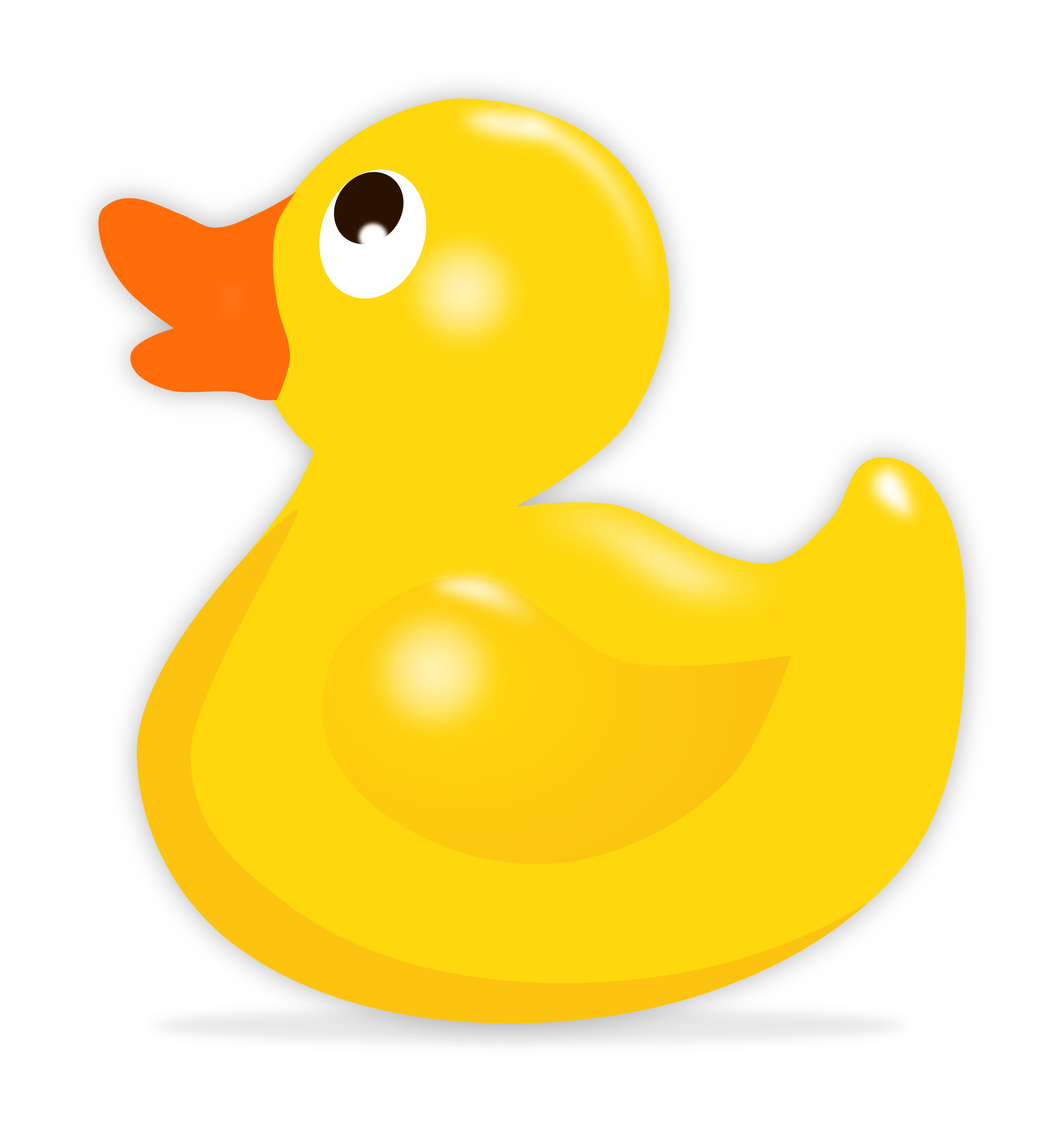 Big Dog:  No, but I saw the deer.Both:  Oh Dear!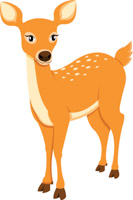 Child #1: Hello Friend!Child #2:  Hi There!  Look at that Ant! 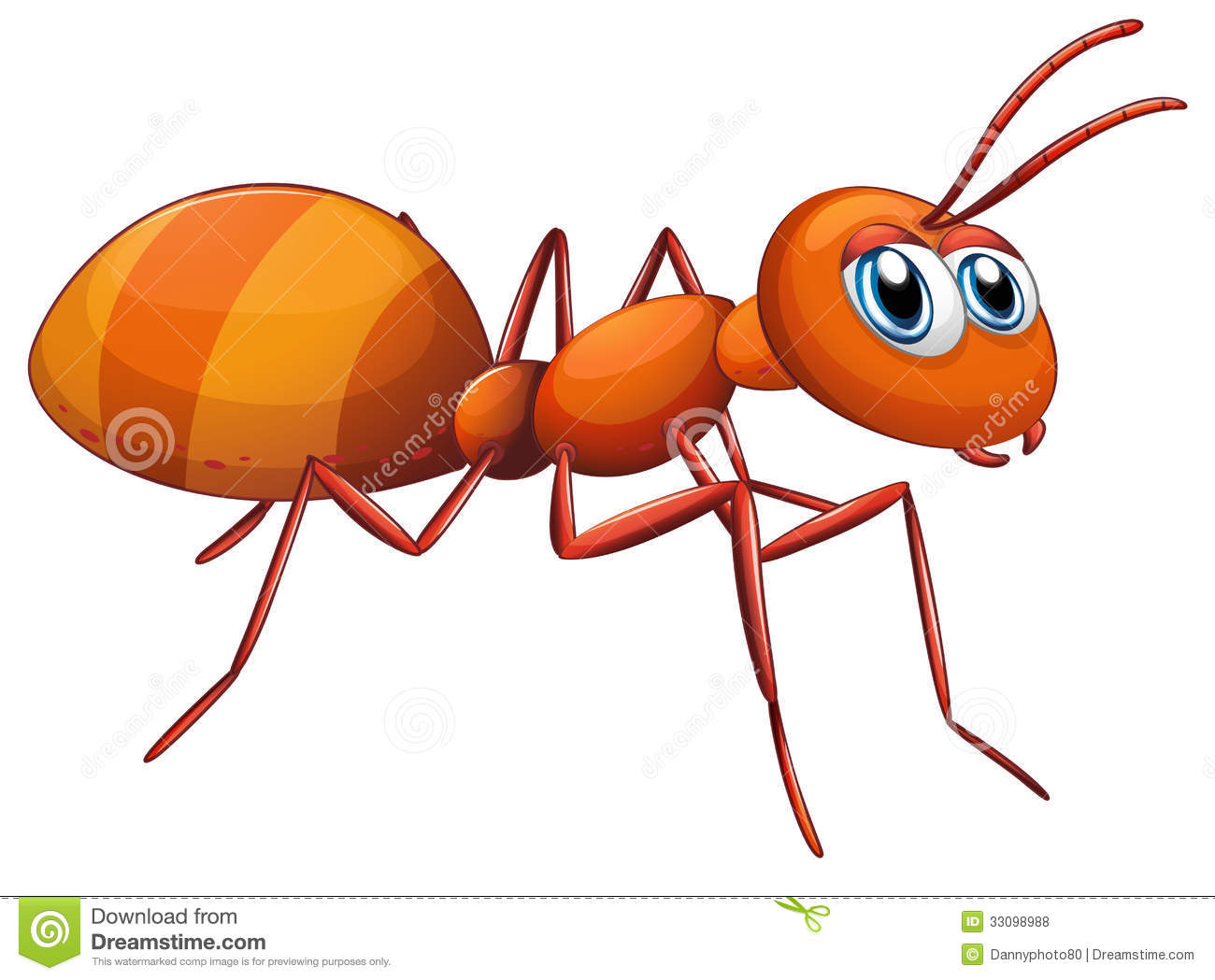 Both:  EEww (E-U)  (itchy motions)Child #1:  There’s a Bear (pointing) and a BeeChild #2:  A Bee and a Bear!Both:  Buzzzzz & Roar! (hands up!)Child #1:  There’s a Cat!Child #2:  With a Cow!Both:  MEOW!!! (giggle)  MOO!!! (laugh out loud)Child #1:  That’s a little dog riding on a big one!Child #2:  (in a high tiny voice) Let’s Go!Child #1:  (in a low big voice) Okay! Okay!Child #2:  What about that deer!Child #1:  Look at that Duck.Both:  Quack! Quack! (Giggle)Child #2:  Chasing an Elephant!Both:  Gesture Elephant Trunk 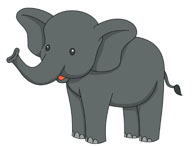 